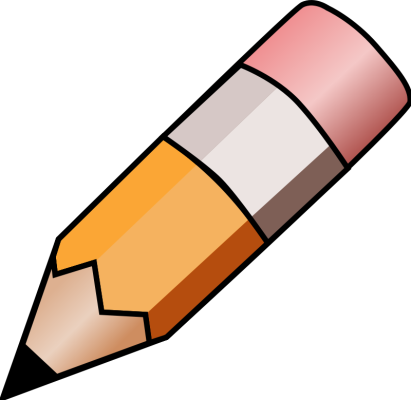 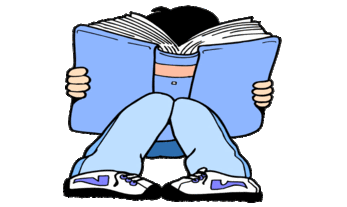 YEAR 4 HOME LEARNING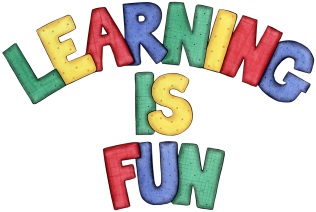 YEAR 4 HOME LEARNINGDate Set14.06.19Date Due19.06.19MathleticsThis week’s mathletics homework will be measuring perimeter and area of shapes.SpellodromeWritingThis week children will be focusing on –ful suffix. Spelling can also be found on spellodrome.com. cheerfulcupfulfaithfulforgetfulharmfulforcefulhopefuldoubtfulmournfulfrightfuldelightfulmeaningfulsorrowfulsuccessfulyouthfultastefulwastefulwonderfulplentifulskilfulWriting taskYour task this week is to watch 30 minutes of a film or programme of your choice. Write notes on: the story (the main part), the characters, the actors, special effects and your opinions on it.ReadingRecommended daily reading time:KS2 40 minutes.Home Learning ProjectDate Set:                       N/A                             Date Due:GreekPlease go to Greek Class Blog for Greek Home LearningGreek Class - St Cyprian's Greek Orthodox Primary Academy